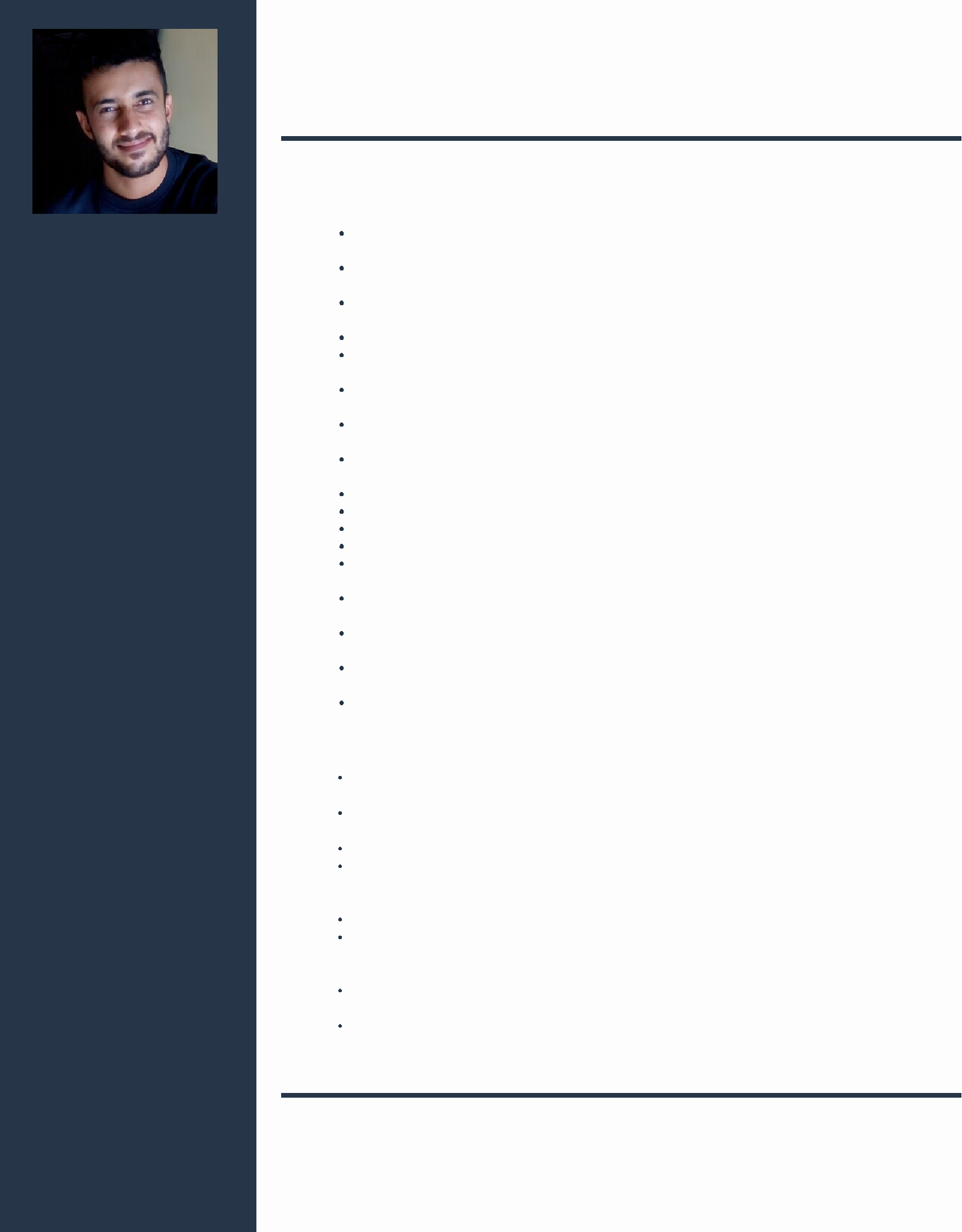 PROFESSIONAL SKILLSProject management Team management Market research Communication skills Networking expert Collaborative nature Software ProgramsTECHNICAL SKILLSAutoCAD / CATIASolid WorksEnoviaCostimator SoftwareMS Excel / MS WordHTML CSS JavaMySQLMS OfficePERSONAL SKILLSCreative spiritReliable and professionalOrganizedTime managementTeam playerFast learnerMotivatedLANGUAGES KNOWNEnglishHindiKannadaMalayalamPASSPORT DETAILSCONTACTEmail: ajith-397322@gulfjobseeker.com AJITH Bur Dubai, UAEEXPERIENCEMECHANICAL/AERONAUTICAL COSTING ENGINEER(Spirit-Boeing Aerospace Operations). | Aug 2015 - Jan 2019Should cost analysis for Aerospace/Aero engine components and processes which include Planning, Upgrade, Support and Implementation Project.Part of Spirit Aero System's engineering team for the product development and cost analysis of Boeing-787, Boeing-747, Boeing-777 & Boeing-737.Knowledge in generating should cost analysis reports in DFMA/aPriori/Costimator software.BOM Management & Component Engineering for Aerospace components.Product Costing knowledge of Methodology, Industrial engineering practices,Manufacturing Engineering practices, Manufacturing processesInput Consolidation, Data Capture, Process Mapping, Cost Modeling, Cost Estimate Review and Cost Estimate Reporting and Analytics.Validating Cost-Database for various geographies that comprises of data such as raw material rates, machine hourly rates and labor rates.Creating Methodology Documents, BAC Documents and Standard Parts Cost Sheets.Generate work instructions from engineering drawings and specifications.Knowledge on CAD software (CATIA), MS Office Applications & Outlook etc.Creating quotes and manufacturing plans as needed for proposals.Reviews and assesses quote package for terms, special requirements, due date, etc. Value analysis for standard components and assist design on manufacturing and assembly methodologies.Communicates the scope of the project, special considerations or needs for equipment or personnelWorks with Estimating Coordinator to communicate all requests of the customer(i.e. drawings, specs, breakdowns, etc.)Works with Purchasing to coordinate any items to be bid by outside vendors, suppliers or tooling in support of bid.Communicate with Clients & ability to work independently.JUNIOR EXECUTIVEVarshini Healthcare | Aug 2014 - June 2015Prepares asset, liability, and capital account entries by compiling and analyzing account information.Reviewing/Auditing the work done by the Team members, making necessary correction and approving the activity/process for delivering it to the client Handle sales inquiries and respond promptly.Maintains professional and technical knowledge by attending educational workshops, reviewing professional publications, establishing personal networks, participating in professional societies.Prepares payments by verifying documentation and requesting disbursements. Prepare and send out daily, weekly, and monthly requested reports by the sales team and the management including those requested by the Regional Sales Office.Establish and improve the reputation of the Health-Care by offering a working relationship with corporate companies, organizations, bookers, etc.Work with management and other heads of departments at all times and assist in carrying out special requirements and duties necessary in adding to the customers general comfort and well-being.EDUCATIONDIPLOMA IN MECHANICAL ENGINEERINGVivekananda College, Puttur Karnataka | 2011 - 2014HIGHER SECONDARY SCHOOL IN PCMEVivekananda Pre-University, Puttur Karnataka | 2009 - 2011SSLC IN GENERAL STUDIESDate of issue:04/03/2015Date of expiry :Date of expiry :03/03/2025